13° Istituto Comprensivo Statale ”Albino Luciani”Gazzi Fucile - 98147 MESSINA ℡ 090/687511 - _ 090/680598: meic86100g@istruzione.it - : meic86100g@pec.istruzione.itCod. Mecc. MEIC86100G - C.F.: 80007440839www.iclucianimessina.itMessina, 06/11/2014Alle RSU d’istitutoFalcone Maria GaetanaMajmone ValeriaManera RosaMalena LauraAlle RSAFoti Patrizia Fabbris AlessiaAlle organizzazioni sindacalifirmatarie del CCNLE p.c. al DSGASEDEAll’AlboOGGETTO: convocazione RSU Si comunica che a causa della chiusura per allerta meteo disposta dal Sig. Sindaco del Comune di Messina, la riunione calendarizzata in data odierna si terrà martedì prossimo, 11 novembre 2014, alle ore 15,00 nel plesso Albino Luciani.F.to il Dirigente ScolasticoProf.ssa Grazia Patanè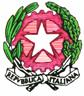 